Протокол № 231заседания ПравленияСаморегулируемой организации аудиторовНекоммерческого партнерства«АУДИТОРСКАЯ АССОЦИАЦИЯ СОДРУЖЕСТВО» (НП ААС)г. Москва 			                             			             13 сентября 2016 годаГолосовали:Члены Правления НП ААС:Чая В.Т., Бутовский В.В., Голенко В.С., Горячева О.В., Жуков С.П., Кобозева Н.В., Константинова И.Г., Кромин А.Ю., Лимаренко Д.Н., Майданчик М.И., Мухарева Е.В., Новиков Д.Б., Носова О.А., Петров А.Ю., Симакова М.Ю., Старовойтова Е.В., Суйц В.П., Сюткина М.Г., Черкасова Н.В., Шеремет А.Д.Итого в голосовании на заседании Правления НП ААС приняло участие 20 из 29 человек, что составляет 69% голосов, кворум для принятия решений имеется.Форма заседания Правления НП ААС – заочная.Документы, содержащие сведения о голосовании членов Правления НП ААС, принимались до 13 сентября 2016 года.ПОВЕСТКА ДНЯ:О приеме в члены НП ААС.О смене статуса члена НП ААС.О прекращении членства в НП ААС.Решили: утвердить повестку дня заседания Правления НП ААС.Решение принято единогласно.По первому вопросу О приеме в члены НП ААСРешили:1.1. Принять в члены НП ААС 13 аудиторов;1.2. Принять в члены НП ААС 2 аудиторские организации.Решение принято единогласноПо второму вопросуО смене статуса члена НП ААС Решили:2.1. Сменить статус члена НП ААС со статуса ИП на статус аудитора 1 аудитору.Решение принято единогласноПо третьему вопросуО прекращении членства в НП ААСРешили:3.1. Прекратить членство в НП ААС в качестве меры дисциплинарного воздействия в связи с окончанием срока приостановления членства в НП ААС и неустранением нарушения (несоблюдение требований о численности аудиторов) 1 аудиторской организации.Результаты голосования:«За» - 19 голосов«Против» - 0 голосов«Воздержался» - 1 голос«Особое мнение» - 0 голосовПодсчет голосов проводился секретарем заседания Правления НП ААС Носовой О.А.Подписи:Председатель Правления НП ААС ______________________ В.Т. ЧаяСекретарь Правления НП ААС      ______________________ О.А. Носова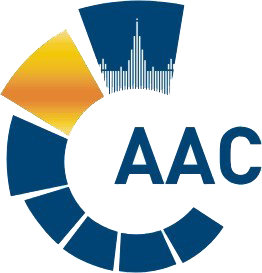 САМОРЕГУЛИРУЕМАЯ ОРГАНИЗАЦИЯ АУДИТОРОВ     НЕКОММЕРЧЕСКОЕ ПАРТНЕРСТВО«АУДИТОРСКАЯ АССОЦИАЦИЯ СОДРУЖЕСТВО» 
член Международной Федерации Бухгалтеров (IFAC)(ОГРН 1097799010870, ИНН 7729440813, КПП 772901001) 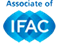 119192, г. Москва, Мичуринский проспект, дом 21, корпус 4. т: +7 (495) 734-22-22, ф: +7 (495) 734-04-22, www.auditor-sro.org, info@auditor-sro.org 